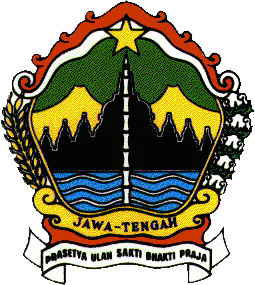 KERANGKA ACUAN KERJA(KAK)KEGIATAN PENYUSUNAN DOKUMEN EVALUASI KINERJA SEKRETARIAT DAERAH PROVINSI JAWA TENGAHBIRO ADMINISTRASI PEMBANGUNAN DAERAHPROVINSI JAWA TENGAH2019KERANGKA ACUAN KERJA (K A K)PROGRAM	:   PerencanaandanEvaluasiKinerjaPerangkat DaerahKEGIATAN	:  PenyusunanDokumenEvaluasiSekretariat Daerah ProvinsiJawa TengahANGGARAN 2019	:   Rp 100.000.000,-UNIT KERJA	:   Biro Administrasi Pembangunan DaerahDASAR HUKUMUU No. 23 Tahun 2014 tentang  Pemerintahan Daerah;Permendagri 86 Tahun 2017 tentang Tata caraPerencanaan, PengendaliandanEvaluasi Pembangunan Daerah tentang RPJPD dan RPJMD, serta Tata Cara Perubahan RPJPD, RPJMD, dan RKPD;Peraturan Daerah Provinsi Jawa Tengah Nomor  9 Tahun 2016 Tentang Pembentukan dan Susunan Perangkat Daerah Provinsi Jawa Tengah;Pergub Jawa Tengah Nomor 54 Tahun 2016 tentang Organisasi Dan Tata Kerja Sekretariat Daerah Provinsi Jawa Tengah;Surat Edaran Gubernur Jawa Tengah nomor 050/019604 tanggal 27 Desember 2017 perihal Arahan Kebijakan dan Prioritas Pembangunan Serta Pedoman Penyelenggaraan Musrenbang RKPD Tahun 2019;Surat EdaranGubernurNomor: 050.24/0003302 tanggal 23 Februari 2019 tentangRencana Program, KegiatandanIndikatorKinerjaPerangkat Daerah ProvinsiJawa Tengah Tahun 2019.LATAR BELAKANGSekretariat Daerah ProvinsiJawa Tengah selakuOrganisasiPerangkat Daerah (OPD) memilikiperanstrategisdalammewujudkanpeningkatankualitasdanefektifitaspemerintahandaerah. Hal tersebutsebagaimanatermaktubdalamPeraturanGubernurNomor: 54 Tahun 2016 tentangOrganisasidan Tata KerjaSekretariat Daerah ProvinsiJawa Tengah, bahwaSetdamempunyaifungsievaluasipelaksanaankebijakandaerah. Kegiatanevaluasipelaksanaankebijakansebagaiaktivitasmanajemenorganisasidapatdidayagunakanuntukmemastikanarahpencapaiankinerjapenyelenggaraanpemerintahandaerah. Penyelenggaranpemerintahandaerah yang dalamtataranorganisasidirepresentasikandengankinerja program dankegiatan yang ada. Evaluasisebagaisalahsatuaktivitasmanajemenpenyelenggaranpemerintahandaerahselaindapatberfokuspadaketercapaianatasindikator-indikatorkinerjaorganisasijugasekaligusmemastikan proses pelaksanaankebijakandapat optimal denganpendayagunaansumberdaya yang adasecaraakuntabel, efektif, danefisien. Olehkarenaitu, aktivitasevaluasipelaksanaankebijakandapatdilakukansepanjangwaktupelaksanaankebijakandanbukanhanyapadaperiodeakhirpelaksanaankebijakan.Mengingatsasaranevaluasikinerja di lingkupSekretariat Daerah beradadalam multi pemangkukepentingan (delapan biro) dansecarasubstansiberadapada multi program/kegiatan, makakegiatanevaluasikinerjaorganisasi di lingkup OPD Setdaperludilakukanmelaluiserangkaianaktivitas yang kolaboratif, sistematis,dansepanjangwaktu (berkelanjutan). Dan, melaluikegiatanevaluasikinerjaperangkatdaerahini, besarharapanakansenantiasaterwujudpeningkatankualitas, efektifitas, danakuntabilitaskinerjaSekretariat Daerah.MAKSUD DAN TUJUANMAKSUDMeningkatkansinergitaspelaksanaan program dankegiatanpadadelapan Biro di lingkupSetdaProvinsiJawa Tengah. MenyediakanbahanpengambilankebijakanbagipimpinandalamupayapeningkatankinerjaSekretariat Daerah ProvinsiJawa Tengah.TUJUANMelaksanakankoordinasipelaksanaan program dankegiatansebagaistrategipencapaianoptimalisasikinerja program dankegiatan di lingkunganSekretariat Daerah ProvinsiJawa Tengah. MenyusundokumenevaluasitahunanataspencapaiankinerjaSekretariat Daerah ProvinsiJawa Tengah. KELUARAN DAN HASILKELUARANSejumlah 1 dokumenevaluasi kinerja perangkat daerahHASILSebesar 85% ketercapaianPerencanaandanEvaluasiKinerjaSekretariat DaerahRUANG LINGKUP PEKERJAANKegiatanPenyusunanDokumenEvaluasiSekretariat Daerah ProvinsiJawa Tengahdirencanakanmulaidarikegiatanpersiapan, pelaksanaan, danpelaporansebagaimanatercantumdalamtabelberikut:PENUTUP DemikianKerangkaAcuanKerjainidisusunsebagaipedomanpelaksanaanKegiatanPenyusunanDokumenEvaluasiSekretariat Daerah ProvinsiJawa Tengah T.A. 2019.KEPALA BIRO ADM. PEMBANGUNAN DAERAHDrs. TAVIP SUPRIYANTO, M.SiPembina UtamaMudaNIP. 19641024 199203 1 009Tahapan KegiatanProses Pelaksanaan (Swakelola, dll)Waktu (Bulan)Persiapan Persiapan pelaksanaan kegiatanJanuari 2019Pelaksanaan Persiapan teknis dan administrasiEvaluasiKinerja Biro-Biro di LingkunganSekretariat Daerah ProvinsiJawa TengahKoordinasiPencapaianKinerja Biro-Biro diLingkunganSetdaProvinsiJawa Tengah JanuariJanuari – FebruariFebruari – DesemberPelaporan PenyusunanDokumenEvaluasiNovember s/d Desember